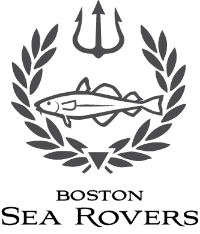 Name: _____________________________________ Telephone Number: _______________________Address: _________________________________________________________________________City, State, and Zip Code: ___________________________________________________________Date of Birth: ____________________Citizenship: ________________ Place of Birth: ______________________Cell Phone Number (if available: __________________________________Fax Number: ____________________________ E-mail: ______________________________________School Attending (w/address): _______________________________________________________________________________________________________________________________________________If still in High School, please list the Colleges/Schools Applied to: ________________________________________________________________________________________________________________________________________________________________________________________________________Present Overall Grade Point Average (avg/baseline): ____________________ Primary Underwater Interests: _______________________________________________________________________________________________________________________________________________How did you become aware of the Internship?  ________________________________________________________________________________________________________________________________________________________________________			_____________________________	Signature							DateSignature of Parent or Guardian if Applicant is a Minor, and by their signature they, on my behalf release all claims that both they and I have.______________________________________			_____________________________	Signature							DateBoston Sea Rovers Annual Summer InternshipCandidate Diving HistoryEmergency Contact Information		(Person to notify in case of emergency)Training – Diving Courses & Related Training (medical, boating, etc.)  CompletedDiving ExperiencePlease provide a short paragraph about your most memorable dive(s) and another discussing your immediate future dive plans (upcoming trip, training, etc.)Enclose the following supporting documents with this application.  Electronic copies are preferred but photocopies will be accepted.Copies of all pertinent certifications (front and back)Copy of dive log for the last 12 monthsI certify that the above information is correct and that I agree to follow the safety regulations of the Boston Sea Rovers Internship Program and to abide by whatever limitations or restrictions may be imposed by the Internship Committee_____________________________________				__________________Signature							DateSignature of Parent or Guardian if Applicant is a Minor, and by their signature they, on my behalf release all claims that both they and I have.______________________________________			_____________________________	Signature							Date Rovers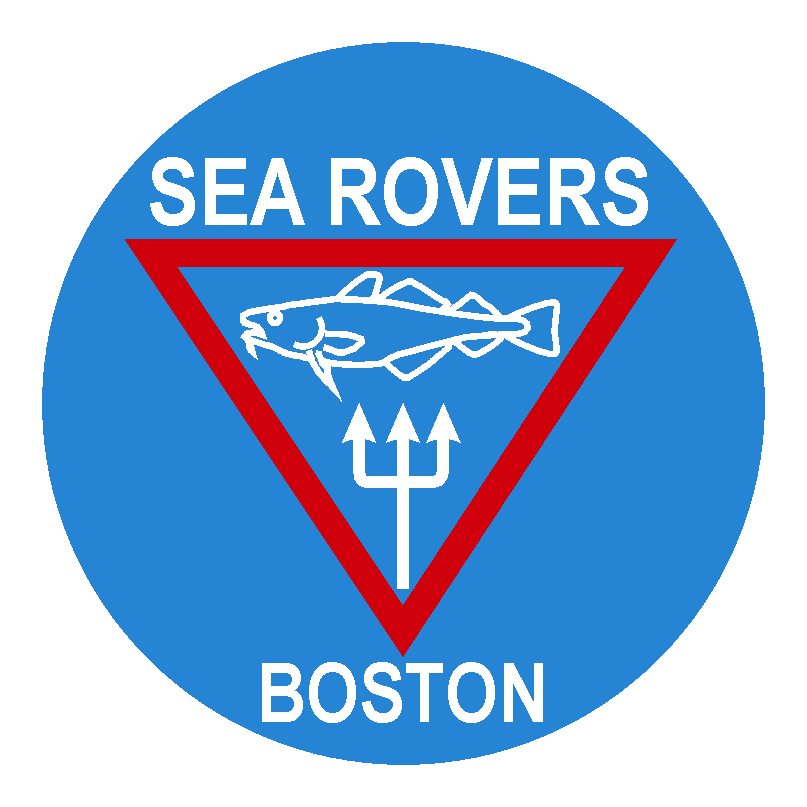 Annual Summer InternshipAPPLICATION CHECKLISTApplication Form completed and signedCopies of both sides of all your scuba diving certification card(s)Copy of your dive log Official High School or College transcript(s) Completed medical questionnaire/health history and copy of most recent physical signed by a licensed physician. (Minimum requirement; all medical requirements must be met before final selection as Intern)A letter of recommendation from teacher from whom you have taken at least one class (Preferably physical and/or biological sciences) A letter of recommendation from person in your community (non-family member)Statement from scuba instructor or experienced diver regarding your diving proficiencyCurrent resume / personal biography including any extracurricular activitiesEssay (maximum 2 pages, double spaced).  Must include:Why do you want to pursue a career in the underwater worldWhat do you hope to contribute to the underwater world and the Boston Sea Rovers?What are your personal goals, and how will the Internship help you to achieve them?Electronic submission of all materials is preferred.PERFORMANCE BY THE INTERNInterns must attend the Boston Sea Rovers Annual Clinic during the year of selection and the following year.  During the summer, the Intern is required to keep diving and personal logs and to capture photographic images that chronicle personal impressions of their experiences.  At the end of the summer, the Intern is expected to prepare an evaluation of his or her educational and career goals as they may have been altered by the Internship.  This self-evaluation, along with a chronology of the activities, is reflected in a required final presentation to the Sea Rovers Board of Directors as well as in one or more audiovisual presentations given by the Intern at the following Marine Careers and Ocean Sciences Symposium conducted in association with the Boston Sea Rovers Annual Clinic.REQUIREMENTSTo be eligible for the Scholarship, the applicant must:Be a certified scuba diverDemonstrate familiarity with the Boston Sea Rovers and the Annual Dive ClinicLive in the greater Boston/New England area during the summerMaximum age of 19 at the time of the application deadline (June 30)Interns must be at least 18 years old by the beginning of their InternshipBe on track to graduate with a high academic standing in a nationally accredited high school program by June of the Internship year or attending college at the time of applicationHave the ability to pass a diving fitness medical examination using the form provided (not necessary for the deadline, but required prior to acceptance).Demonstrate a strong desire to pursue a career in the Marine Sciences, but have not yet necessarily chosen a defined career path.Possess a driver’s license in good standing and access to a reliable automobile throughout the summer.Hold or have the ability to obtain a United States PassportAPPLICATION DEADLINECompleted applications must be received no later than June 30th  to be considered for the Internship.Note 1.	A personal interview during the period July 1 through July 31, 2022 will be required of all finalists.  The applicants must make travel arrangements as necessary.Note 2:	Applications cannot be considered if all required items are not received by the June 30th deadline.  NO EXCEPTIONS will be granted. Scanned documents may be sent by email.  Certified mail or an overnight service is suggested for hard copies.Please ensure each article is labeled with the intern’s name, to prevent loss.Incomplete application packages will not be forwarded for consideration.Email (preferred) or mail completed Internship Application packages to:Email: internship@bostonsearovers.comBoston Sea Roversc/o Vin Malkoski20 Boxberry Way, Marion, MA 02738.Application packages will not be returned.  Finalists will be notified no sooner than July 9th, 2022.Good Luck!Name:Name:Internship Year:Date of Birth:Phone Number:Phone Number:Name:Home Phone:Relationship:Work Phone:AgencyCertification LevelDate of CompletionInstructor Name and NumberOpen water (Basic)Number of Years:Total Dives:Total Hours:Number of dives in last 12 months:                     In last 6 months:Number of dives in last 12 months:                     In last 6 months:Maximum Depth:Number of dives by depth:    0 - 40 feet:              41 - 70 feet:                71 - 100 feet:         101 - 130 feet:           > 130 feet:               .  Number of dives by depth:    0 - 40 feet:              41 - 70 feet:                71 - 100 feet:         101 - 130 feet:           > 130 feet:               .  Number of dives by depth:    0 - 40 feet:              41 - 70 feet:                71 - 100 feet:         101 - 130 feet:           > 130 feet:               .  Geographical locations in which you have dived:	Geographical locations in which you have dived:	Geographical locations in which you have dived:	Page 1 of 2